ID issue after conversion from V4.2 to 5.0.1 on november 22nd 2018Id generated for prescriptions is overwriting old data. Below difference in order by date_added and id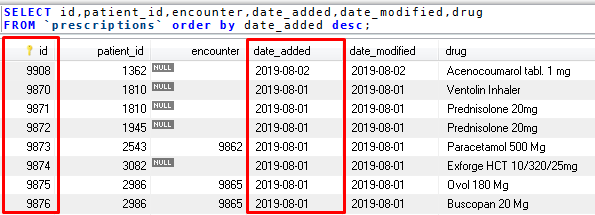 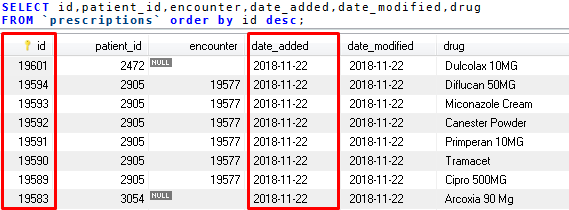 Prescriptions are added via a “replace into” statement  causing the existing id’s to be overwritten.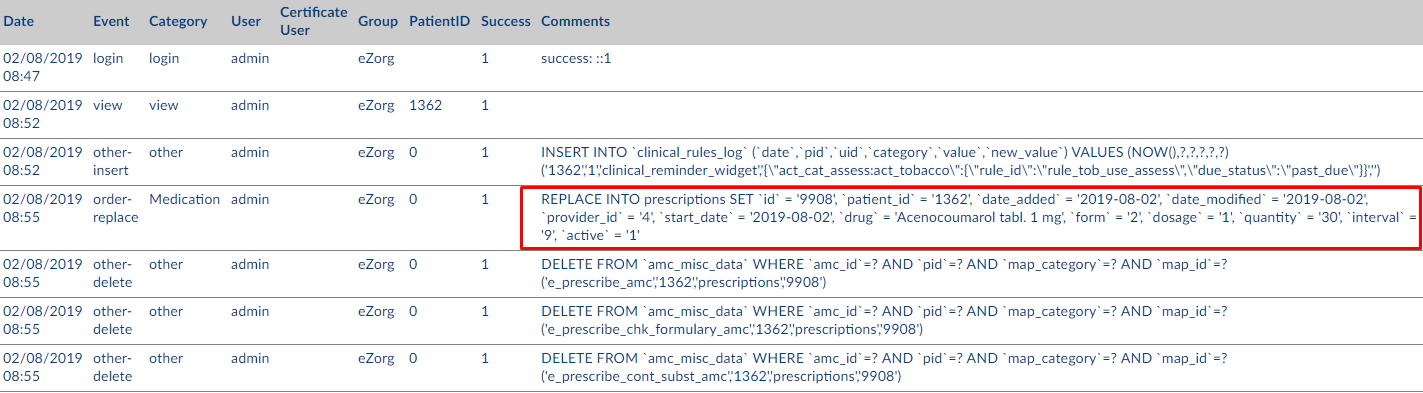 The tableform_encounters gets the next number from the same sequence as prescriptions.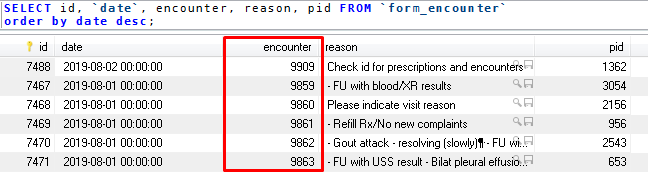 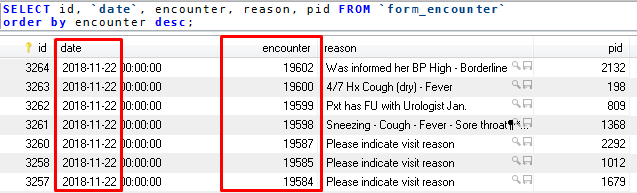 